臺中市西區大勇國民小學附設幼兒園【111年1月】點心表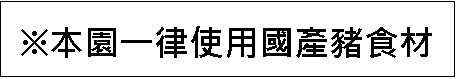 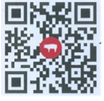 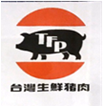 日期星期上午點心下午點心1/3一清粥小菜+紅蘿蔔蛋+肉鬆九尾草杏鮑雞盅1/4二雞蛋菠菠肉絲麵綠豆地瓜甜品1/5三醬汁壽喜燒烏龍麵三菇嫩腐羮1/6四銅鑼燒+鮮奶活力水果1/7五慶生杯子蛋糕+鮮奶番茄肉醬貝殼麵1/10一客家鮮蔬炒粄條四神蓮子排骨湯1/11二紅油抄手香煎蘿蔔糕1/12三叉燒包+鮮奶白玉油腐雞捲鍋1/13四味噌豚骨里肌拉麵活力水果+優酪乳1/14五藍莓吐司桂圓紅棗白木耳盅1/17一紅藜小米雞茸粥玉米洋芋濃湯1/18二鍋燒意麵健康八寶粥1/19三小銀絲卷+鮮奶活力水果1/20四麻油薑蛋肉片麵線菠蘿麵包+鮮奶